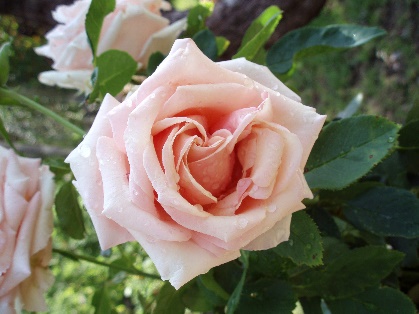                                                                                                      Żagań, dnia 30 maja 2023 r.                                                            Rodziny Zastępcze                                                     Powiatu Żagańskiego         Dzień Rodzicielstwa Zastępczego jest dniem szczególnego celebrowania wrażliwości, dobroci, otwartego serca i poświęcenia drugiemu człowiekowi.Nie posiadając powyższych cech trudno pełnić tak ważną rolę. Państwu udaje się to od wielu lat.Za każdy rok, miesiąc, tydzień, dzień, godzinę trudu DZIĘKUJEMY.Państwa otwartość na potrzeby dzieci jest godna podziwu i zasługuje na uznanie.W tak ważnym dniu życzymy wszystkiego, co najlepsze: zdrowia, radości z każdego dnia, satysfakcji z pełnionego zadania i spełnienia w każdym obszarze życia.Z wielkim szacunkiem i gorącymi podziękowaniami                                                    Dyrektor i Pracownicy                                                              Powiatowego Centrum Pomocy Rodzinie                                          w Żaganiu